Option 1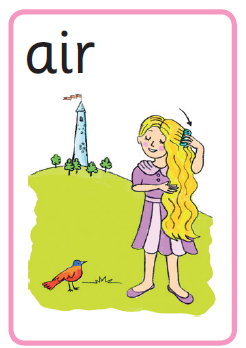 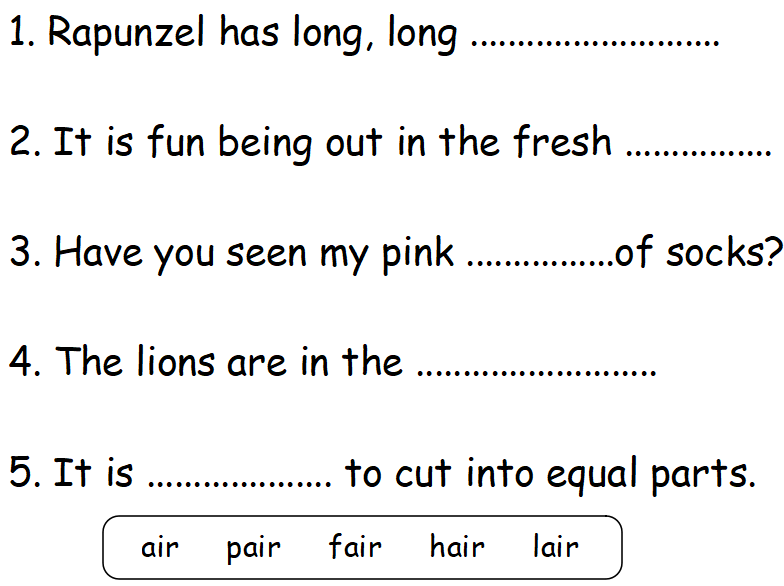 